Report on LOGO Designing CompetitionConducted by “Internal Committee for Students with Disabilities”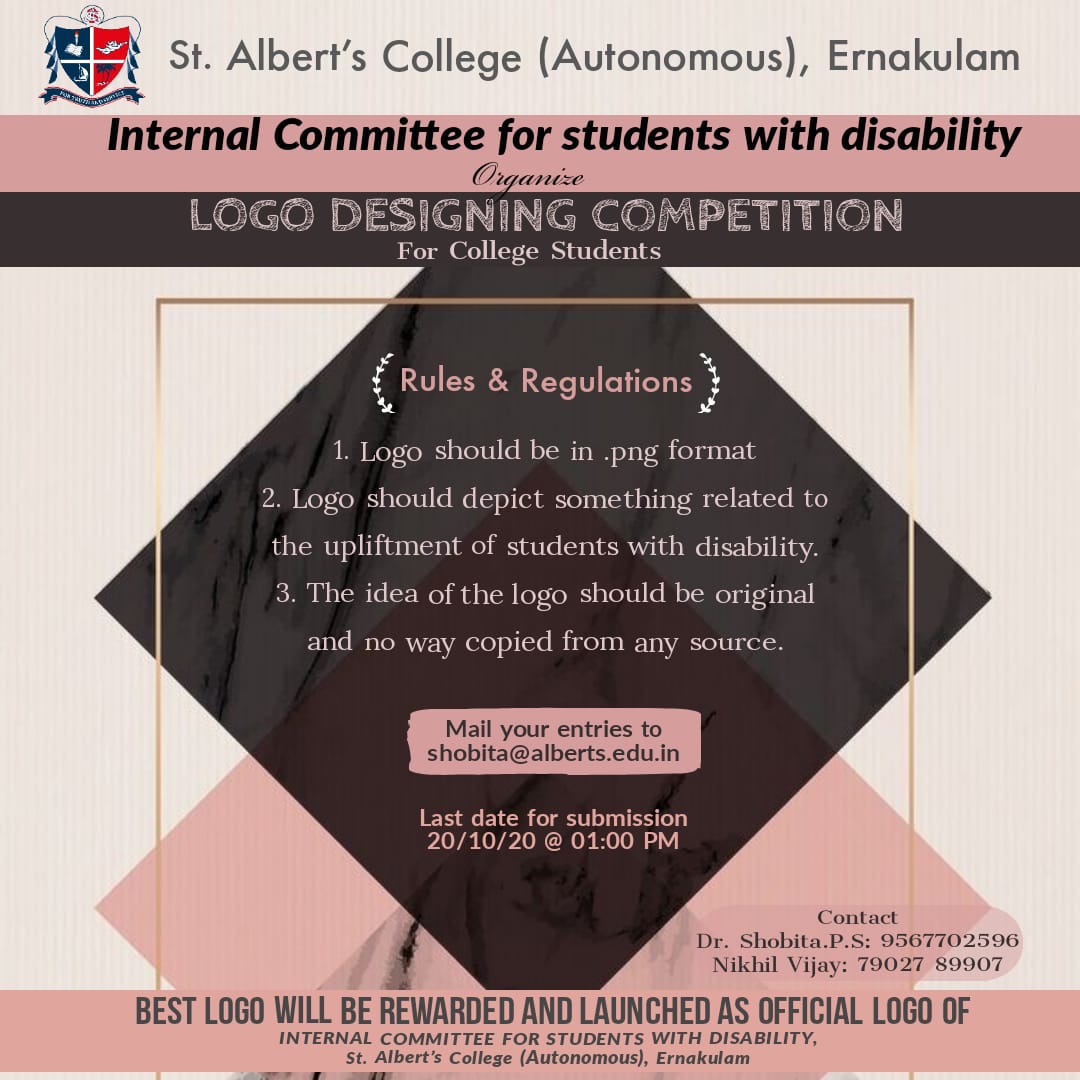 Date: 20/10/2020Time: 1:00 PMStudent Coordinator: Nikhil VijayTeacher Coordinator: Dr. Shoboita.P.SObjective: Logo Designing competition was conducted by “Internal Committee for students with disabilities” St. Albert’s College (Autonomous) for college students. There were 8 participants and the winners were awarded with E-Certificates. The logo for the cell was finalized. WINNERS: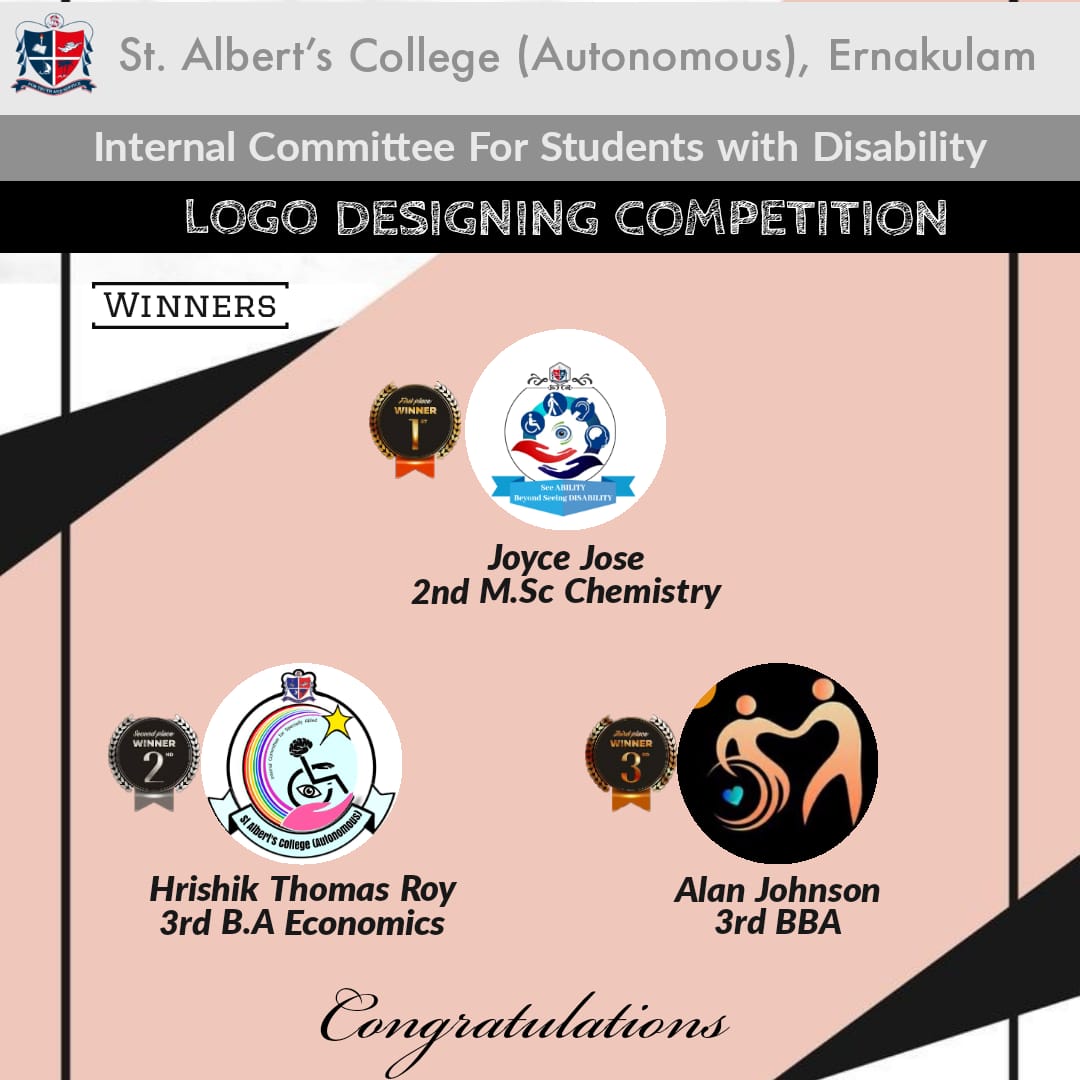 LOGO FOR THE COMMITTEE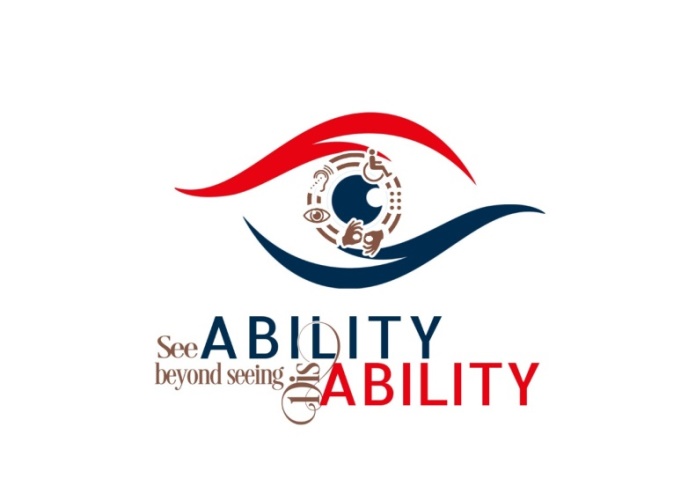 CERTIFICATE for WINNER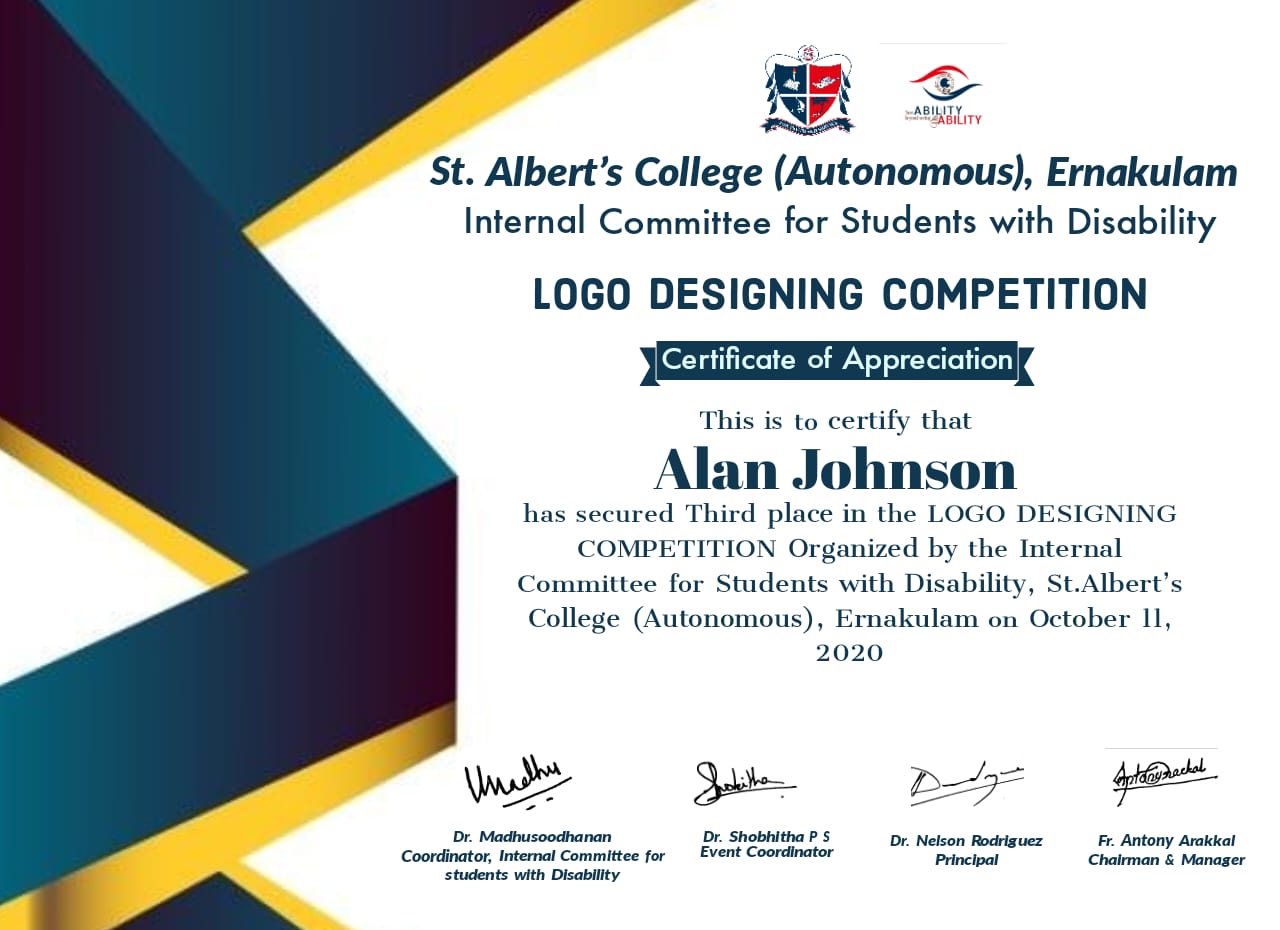 